Załącznik nr 2Politechnika WarszawskaCentrum Innowacji00-614 Warszawa, ul. Rektorska 4 Osoba upoważniona do kontaktowania się z Zamawiającym:Formularz ofertyOdpowiadając na ogłoszenie o zamówieniu w postępowaniu o udzielenie zamówienia publicznego pn. „świadczenie usług cateringowych na potrzeby Centrum Innowacji PW”, sygn. CINN-ZP02/2024:Składamy ofertę na wykonanie zamówienia zgodnie ze Specyfikacją Warunków Zamówienia (dalej „SWZ”);oferujemy realizację przedmiotu zamówienia, określonego w dokumentach zamówienia, zgodnie z warunkami określonymi przez Zamawiającego za cenę za 1 osobę:Wyżej podana cena zawiera wszelkie koszty, jakie ponosimy w celu należytego spełnienia wszystkich obowiązków wynikających z realizacji zamówienia.Termin płatności: przelewem w terminie do 21 dni od daty otrzymania faktury częściowej przez Zamawiającego na rachunek Wykonawcy zawarty na dzień zlecenia przelewu w wykazie podmiotów, o których mowa w art. 96b ust. 1) Ustawy o podatku od towarów i usług.Oświadczamy, iż zapoznaliśmy się z treścią SWZ i uznajemy się za związanych określonymi w niej postanowieniami;Oświadczamy, iż zapoznaliśmy się z projektowanymi postanowieniami umowy, i w przypadku wyboru naszej oferty, zobowiązujemy się do zawarcia umowy zgodnej z tymi postanowieniami;wybór naszej oferty będzie prowadzić do powstania u Zamawiającego obowiązku podatkowego;Reprezentowany przeze mnie Wykonawca to:mikroprzedsiębiorstwo,małe przedsiębiorstwo,średnie przedsiębiorstwo,jednoosobowa działalność gospodarcza,osoba fizyczna nieprowadząca działalności gospodarczej,inny rodzaj: ……………………………………………………… ;Oświadczamy, iż jesteśmy związani ofertą przez okres wskazany w Specyfikacji Warunków ZamówieniaOświadczamy, iż akceptujemy warunki korzystania ze strony internetowej postępowania określone w „Regulaminie” zamieszczonym na stronie internetowej https://platformazakupowa.pl/strona/1-regulamin oraz uznajemy go za wiążący;Oświadczamy, iż zapoznaliśmy się i będziemy się stosować do „Instrukcji dla Wykonawców” zamieszczonych na stronie internetowej https://platformazakupowa.pl/strona/45-instrukcje, które określają sposób logowania się Wykonawcy, składania wniosków o wyjaśnienie treści SWZ, złożenia i wycofania oferty oraz innych czynności podejmowanych w niniejszym postępowaniu;Oświadczamy, iż wypełniliśmy obowiązki informacyjne przewidziane w art. 13 lub art. 14 rozporządzenia Parlamentu Europejskiego i Rady (UE) 2016/679 z dnia 27 kwietnia 2016 r. w sprawie ochrony osób fizycznych w związku z przetwarzaniem danych osobowych i w sprawie swobodnego przepływu takich danych oraz uchylenia dyrektywy 95/46/WE (ogólne rozporządzenie o ochronie danych, dalej „RODO”, Dz. Urz. UE L 119 z 04.05.2016), wobec osób fizycznych, od których dane osobowe bezpośrednio lub pośrednio pozyskaliśmy w celu ubiegania się o udzielenie zamówienia publicznego w niniejszym postępowaniu;Oświadczamy, iż wraz z „Formularzem oferty” składamy nw. dokumenty, które stanowią integralną część oferty:aktualne na dzień składania ofert, oświadczenie o niepodleganiu wykluczeniu z postępowania oraz spełnianiu warunków udziału w postępowaniu;aktualne na dzień składania ofert, oświadczenie o niepodleganiu wykluczeniu z postępowania na podstawie art. 7 ust. 1 ustawy z dnia 13 kwietnia 2022 r. o szczególnych rozwiązaniach w zakresie przeciwdziałania wspieraniu agresji na Ukrainę oraz służących ochronie bezpieczeństwa narodowego;jeżeli ofertę składa pełnomocnik, pełnomocnictwo upoważniające do złożenia oferty.Oświadczam/y, że zamierzam/y /nie zamierzam/y* powierzyć realizację następujących części zamówienia podwykonawcom**:Oferta powinna być sporządzona w języku polskim, z zachowaniem postaci elektronicznej i podpisana kwalifikowanym podpisem elektronicznym, podpisem zaufanym lub elektronicznym podpisem osobistym.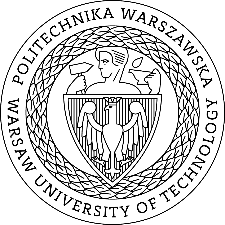 Politechnika WarszawskaCentrum Innowacjinazwa Wykonawcyadres siedziby Wykonawcyadres e-mailnr tel.NIPREGONimię, nazwiskofunkcjaadres e-mailnr tel.Lp.Data wydarzeniaUsługa CateringowaUsługa CateringowaCena jednostkowa netto – za 1 osobęStawka VAT (%)Kwota VAT 
w PLNKwota VAT 
w PLNCena jednostkowa brutto – za 1 osobę124456778104.04.20243 przerwy kawowe + lunch3 przerwy kawowe + lunch205.04.20243 przerwy kawowe + lunch3 przerwy kawowe + lunch305.04.20242 przerwy kawowe + lunch2 przerwy kawowe + lunch405.04.2024przerwa kawowaprzerwa kawowa507.04.20242 przerwy kawowe2 przerwy kawowe611.04.20242 przerwy kawowe + lunch2 przerwy kawowe + lunch713.04.20242 przerwy kawowe + lunch2 przerwy kawowe + lunch818.04.2024Ciepły bufet Ciepły bufet 920.04.20242 przerwy kawowe + lunch2 przerwy kawowe + lunch1025.04.20242 przerwy kawowe + lunch2 przerwy kawowe + lunch1127.04.20242 przerwy kawowe + lunch2 przerwy kawowe + lunchŁączna cenaXXLp.Opis części zamówienia, którą wykonawca zamierza powierzyć do realizacji przez podwykonawcęNazwa podwykonawcy
(o ile jest znana)miejsce, datapodpis osoby uprawnionej do składaniaoświadczeń woli w imieniu Wykonawcy